DENETİM YAPAN	DENETLENEN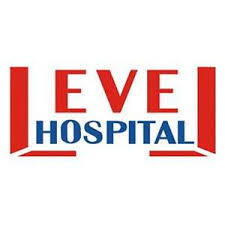 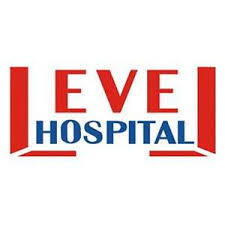 ENFEKSİYON KONTROL DESTEK BİRİMLER DENETİM FORMUENFEKSİYON KONTROL DESTEK BİRİMLER DENETİM FORMUENFEKSİYON KONTROL DESTEK BİRİMLER DENETİM FORMUENFEKSİYON KONTROL DESTEK BİRİMLER DENETİM FORMUDoküman KoduYayın TarihiRevizyon TarihiRevizyon NoSayfa SayısıEN.FR.3526.12.201700001/1KONTROL EDİLENBİRİMKONTROL EDİLENPRAMETREUUDYAPILACAK DÜZELTİCİFALİYETMUTFAKGenel temizlik ve düzenMUTFAKDepoların sıcaklık ve nemölçümüMUTFAKŞahit numuneleri saklanmakoşulları(72st)MUTFAKÇalışanların hijyen kurallarınauyumuMUTFAKÇalışanların sağlık taramalarıMUTFAKKoruyucu ekipmanlarınkullanımıMUTFAKTemizlik planlarınınuygulanmasıÇAMAŞIHANEKirli ve temiz alanlarınuygunluğuÇAMAŞIHANEÇamaşır yıkama talimatınauyumÇAMAŞIHANEPersonelin koruyucuekipman kullanımıATIK DEPOLARIAtık depolarının temizlik vedezenfeksiyonuATIK DEPOLARIKoruyucu ekipmanlarınkullanımıMORGTemizlik ve dezefeksiyonkurallarına uyumMORGDolapların ısı kontrolüMORGKoruyucu ekipman kullanımı